Article typeArticle title in sentence-case capitalizationRunning title: ### no more than 50 characters (spaces included) ###AbstractThe acceptable length of abstract is 200–300 words, which is subject to the article type. The abstract should provide a brief summary of the paper. It should not contain any non-standard abbreviations, acknowledgments of support, references, footnotes.Keywords: Key word 1; Key word 2; Key word 3; Key word 4; Key word 5; Key word 61. IntroductionAmerican English is desirable throughout the text. Abbreviations should be spelled out when first used. Integers below ten should also be spelled out (“six” instead of “6” for example). If non-English words are used, such as de facto, they should be italicized. Authors are encouraged to have their manuscript proofread prior to submission.Footnotes can be used, but in appropriate amount. If possible, avoid using sub-sections in Introduction.Define abbreviations and acronyms upon their first appearance, separately, in the abstract, main text, table legends, and figure captions and legends.Reference citations in the text should be numbered consecutively in superscript square brackets.For more information, refer to the In-text citations section of Instructions for Authors. Some examples are shown in the next paragraphs.To cited 1 reference in the sentence: Negotiation research spans many disciplines[1]. To cited 2 references in the sentence: This result was later contradicted by Becker and Seligman[2,3]. To cited ≥ 3 references in the sentence: This effect has been widely studied[1,4–6].NOTE: There is no restriction on how the headings and sub-headings should be phrased. For instance, it’s not compulsory to use “Data and methods” to denote a section dedicated for presenting the methodology of the work as authors are given the freedom to style their manuscripts in this particular aspect. Nevertheless, the headings and sub-headings chosen must be indicative of the topics and purposes in a clear and systematic manner.2. Data and methods2.1. Method 1Describe the analysis and/or method clearly and concisely. 2.2. Method 2Describe the analysis and/or method clearly and concisely. 2.3. Method 3Describe the analysis and/or method clearly and concisely. 2.3.1. Description AArts & Communication allows up to 3 levels of headings.2.3.2. Description BAvoid introducing further sub-sections after the level 3 (e.g., 2.3.2.1. Sub-description is NOT encouraged).2.4. Statistical analysisInclude this sub-section if pertinent.3. Results3.1. Result ADescribe the result clearly and concisely. All figures and tables presented in the paper should be cited in the text in chronological order; for instance, Figure 1 shows map of Nation A, and Table 1 presents the analytical parameters used. Insert figures and/or tables on a separate sheet.Materials, usually images and tables, that have been published should be accompanied by written permission from the copyright holder, such as author(s) and publisher. The statement of written permission should be written in copyright holder’s preferred style, and should be included as part of the figure caption or table legend.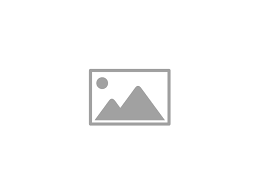 Figure 1. Give title of Figure 1 and figure caption should be beneath the image.Table 1. Table caption should be placed on top of the table.Add legend below the table. Define all abbreviations used in the table in alphabetical order and define the symbols used. a P<0.05, b P<0.01.3.2. Result BDescribe the result clearly and concisely. All figures and tables presented in the paper should be cited in the text in chronological order; for instance, Figure 2(A) shows the graph of population density increment, while Figure 2(B) depicts the extent of aging population in different countries,  and Table 2 presents the parameters used.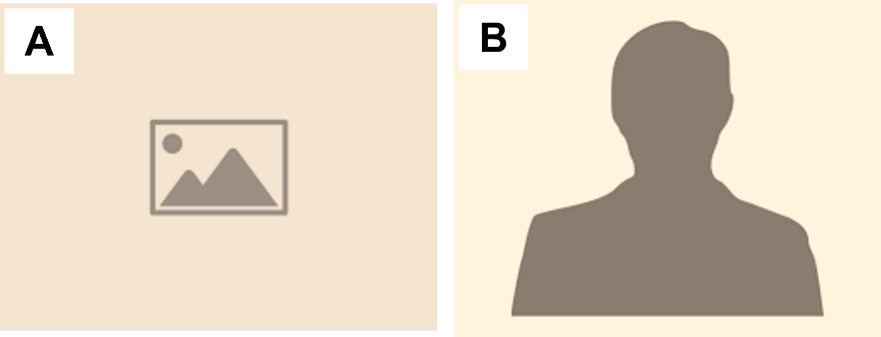 Figure 2. Title of Figure 2. (A) Give a proper title to each panel of the figure. (B) Give a proper title to each panel of the figure.Table 2. Table caption should be placed on top of the table.Add legend below the table. Define all abbreviations used in the table in alphabetical order and define the symbols used. a P<0.05, b P<0.01.If supplementary figures and/or tables are included, they should be presented in a chronological order on a separate file called “Supplementary File”. Supplementary figures and/or tables should be appropriately cited in the text. Make use of capital letter “S” to denote the difference between materials presented in the paper and those in the Supplementary File; for example, Figure S1 (in Supplementary File) shows the flowchart of the study.3.3. Result C3.3.1. Description AArts & Communication allows up to 3 levels of headings.3.3.2. Description BAvoid introducing further sub-sections after the level 3 (e.g., 2.3.2.1. Sub-description is NOT encouraged).4. DiscussionSub-sections can be used for better presentation in Discussion section. In-text citations should follow author-date style in which the author’s surname and the year published are included in the text. The citation style depends on the number of authors for the reference. For more information, refer to the In-text citations section of Instructions for Authors. See examples in the Introduction section.5. ConclusionsConclusion should be concise. Present only the most important take-home message in this section.ReferencesReferences must be numbered in order of appearance in the text and listed individually at the end of the manuscript. - All references should also appear as an in-text citation. Include DOI if available. Managing references using software, such as EndNote and Mendeley, is strongly recommended. Personal communications and unpublished works should be excluded from this section. Refer to the References section of Instructions for Authors for more information. Below show some examples:Arsa, G., Lima, L. C. J., Motta-Santos, D., Cambri, L. T., & Grubert Campbell, C. S. (2015). Effects of prior exercise on glycemic responses following carbohydrate ingestion in individuals with type 2 diabetes. Journal of Clinical and Translational Research, 1(1), 22-30. http://dx.doi.org/10.18053/jctres.201501.002Blanco, E. E., Meade, J. C., Richards, W. D., (inventors). & Ophthalmic, V. (assignee). (1990). Surgical Stapling System. US patent. 4,969,591.Conway, K. M. (2014). Critical quantitative study of immigrant students. In: FK Stage and RS Wells (eds.). New Scholarship in Critical Quantitative Research — Part 1. San Francisco: Jossey-Bass, p.51–64. Este, J., Warren, C., & Connor, L. (2008). Life in the clickstream: The future of journalism. Media Entertainment and Arts Alliance. Available from: http://www.alliance.org.au/documents/ foj_report_final.pdf [Last accessed: 2021 Jan 5]Gale, L. (2000). The relationship between leadership and employee empowerment for successful total quality management [PhD Thesis, University of Western Sydney]. Australasian Digital Thesis database.Liu, Z.S. (2020). Zhongmei maoyizhan dui Zhongguo jingji fazhan yu yingdui qihou bianhua de yingxiang ji yingdui [The influence of the trade war between China and the United States on China’s economic development and its response to climate change and relevant countermeasures]. Shijie Huanjing, 2020(1): 43-45. http://doi.org/10.1590/shijiehuanjing-4989201100108 [Article in Chinese]Moreno, C. & Cendales, R. (2011). Mortalidad y años potenciales de vida perdidos por homicidios en Colombia, 1985–2006 [Mortality and potential loss of life caused by murders in Colombia from 1985 to 2006]. Revista Panamericana de Salud Pública, 30(4):342-353. http://doi.org/10.1590/S1020-4989201100108 [Article in Spanish]National Commission of Audit. (1996). Report to the Commonwealth Government, Australian Government Publishing Service, Canberra.Obisesan, T. O. & Gillum, R. F. (2009). Cognitive function, social integration and mortality in a U.S. national cohort study of older adults. BMC Geriatrics, 9(2):33. https://doi.org/10.1186/1471-2318-9-33Roberts, S. (2020, April 9). Early string ties us to Neanderthals. The New York Times. https://www.nytimes.com/2020/04/09/science/neanderthals-fiber-string-math.html [Last accessed: 2021 Jan 5].Schneider, Z., Whitehead, D., & Elliott, D. (2007). Nursing and Midwifery Research: Methods and Appraisal for Evidence-based Practice. 3rd ed. Marrickville, NSW: Elsevier Australia.Standards Australia. (2006). Glass in buildings: selection and installation, AS 1288-2006, amended January 31, 2008, SAI Global database.Twenty One Pilots, Nicolas Bourbaki, and the empty set. Journal of Improbable Mathematics, 27(1), 1935–1968. https://doi.org/10.0000/3mp7y-537Ulgen, A., Gurkut, O., & Li, W. (2019). Potential predictive factors for breast cancer subtypes from a North Cyprus cohort analysis. medRxiv. https://doi.org/10.1101/19010181United Nations. (2017). World population prospects: The 2017 revision. Key findings and advance tables[online]. New York, NY, USA: United Nations Publications. Available from: https://esa.un.org/unpd/wpp/Publications/Files/WPP2017_KeyFindings.pdf [Last accessed: 2021 Jan 5]Arsa, G., Lima, L. C. J., Motta-Santos, D., Cambri, L. T., Grubert Campbell, C. S., Lewis, J. E., et al. (2015). Effects of prior exercise on glycemic responses following carbohydrate inges on in individuals with type 2 diabetes. Journal of Clinical and Translational Research, 1(1), 22-30. http://dx.doi.org/10.18053/jctres.201501.002World Health Organization. (2014). Comprehensive implementation plan on maternal, infant and young child nutrition. https://apps.who.int/iris/bitstream/handle/10665/113048/WHO_NMH_NHD_14.1_eng.pdf?ua=1 [Last accessed: 2021 Jan 5]ParametersTemperatureTemperatureTemperatureParameters55°C80°C100°CParameter A414212 b313Parameter B666 a777888ParametersLight intensityLight intensityLight intensityParametersLowModerateHighParameter A414212 b313Parameter B666 a777888